		Тема: «Использование цифровых технологий,как эффективный инструмент дистанционной поддержки родителей - детей с ограниченными возможностями здоровья»педагог-психолог Борзило Лилия Вениаминовна учитель-логопед Садчикова Марина ЕвгеньевнаГБОУ  Самарской области средняя общеобразовательная школа № 1 «Образовательный центр» п.г.т. Смышляевка муниципального района Волжский Самарской областиСтруктурное подразделение «Детский сад «Янтарик»lilya.borzilo@yandex.ru sad4ikova.marina2018@yandex.ru   «Задача образования – научить сохранять человечность в цифровом мире»                                                                                     Т. Черниговская    Семья – это тот институт, который воспитывает своего ребёнка всегда, причём не только беседами, нравоучениями или редкими совместными играми, но и собственным поведением мамы и папы, старших братьев и сестёр, взаимоотношением старшего и младшего поколений. Наблюдая за жизнью семьи, ребёнок проецирует это поведение на себя и также относится к окружающим.    Необходимо всё своё время отдавать ребёнку, но как это сделать не многие родители понимают. И на помощь им приходят воспитатели детского сада, учителя в школе, психологи. Как показывает практика, не все родители ещё способны принять те изменения, которые сегодня предъявляет общество, образование. Если раньше воспитание было делом педагогов, то сейчас воспитание – это дело родителей. Педагоги являются помощниками, сотрудниками семьи.      В настоящее время в нашей стране реализуется стратегия развития информационного общества, которая связана с доступностью информации для всех категорий граждан и организацией доступа к этой информации.  Поэтому, одним из актуальных вопросов остается использование информационных технологий в различных сферах жизнедеятельности человека, в первую очередь, в сфере образования.  В условиях современной информатизации жизни общества виртуальное пространство становится одной из наиболее удобных платформ для эффективного сотрудничества работников дошкольного образования с родителями воспитанников ОВЗ. Цели внедрения цифровых технологий в работу педагогов с родителями дошкольников с ОВЗ: Вовлечение родителей в процесс обучения, развития и познания собственного ребенка. Оказание информационной, консультативной помощи родителям. Создание условий для диалога, обмена опытом, мнениями; способствовать сплочению детского и родительского коллективов группы.             Преимущества использования цифровых технологий в процессе взаимодействия с семьями дошкольников с ОВЗ: минимизация времени доступа родителей к информации; информация изучается родителями в удобное для них время,  оперативное получение информации родителями; обеспечение индивидуального подхода к родителям воспитанников; расширение информационных потоков; оптимизация взаимодействия педагога с семьей. 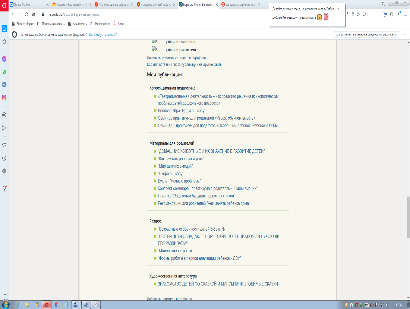 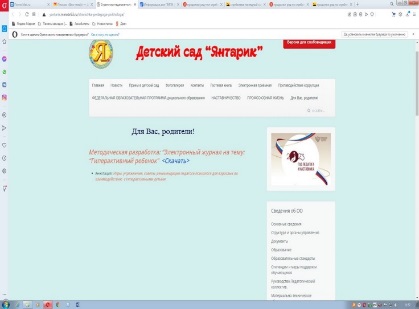 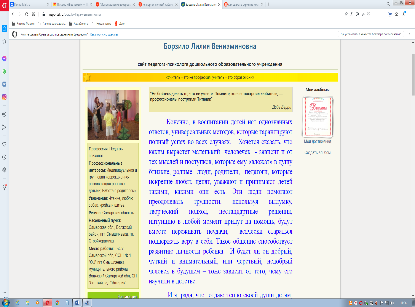             В настоящее время активно разрабатываются и применяются на практике новые формы сотрудничества образовательных организаций с семьей.  В своей работе специалисты ОО осуществляют взаимодействие с родителями посредствам сайта дошкольного образовательного учреждения СП «Детский сад «Янтарик»,  персонального сайта на платформе образовательной социальной сети  nsportal.ru  и группы в социальной сети  ВК    -  закрытое  сообщество,  доступ  предоставляется  только  педагогам  ОО  и  родителям воспитанников. 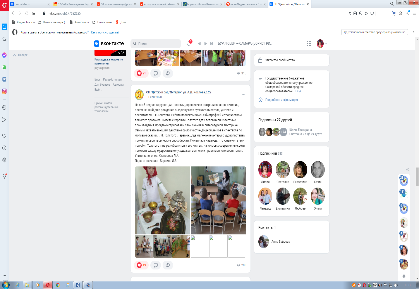 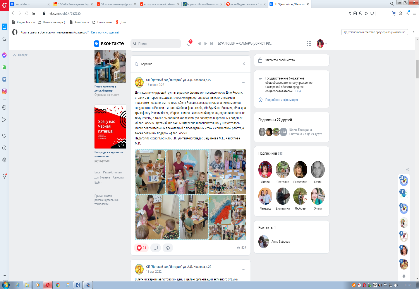 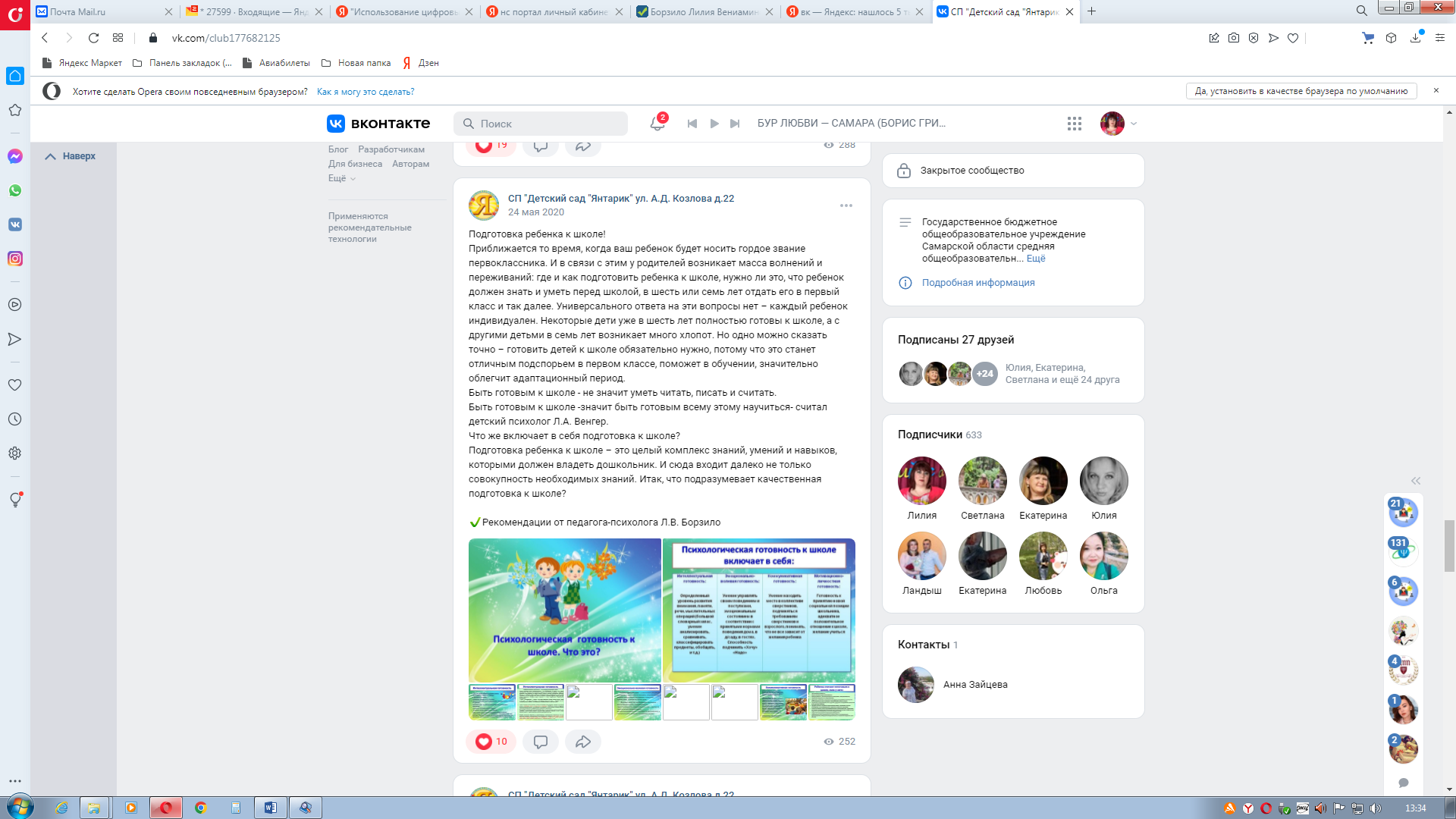 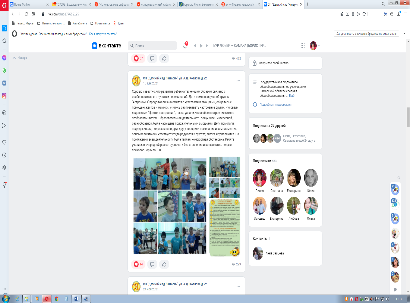 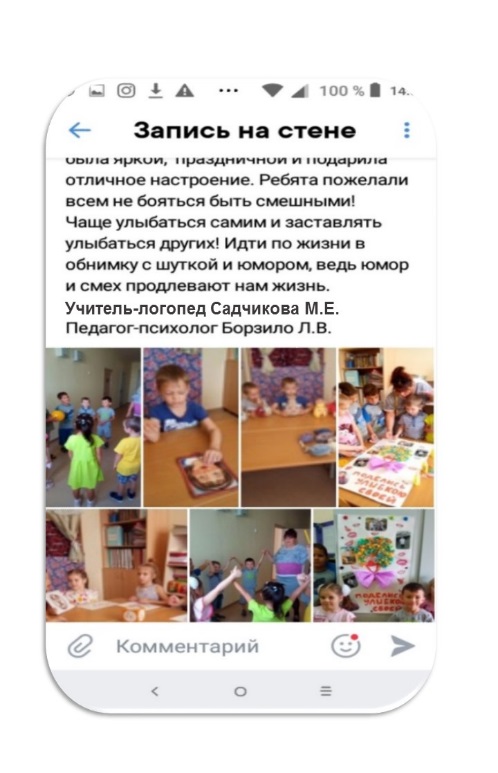            На странице группы и сайта родители могут просмотреть различную, полезную информацию, рекомендации по воспитанию и развитию ребенка, предложены игры для организации занятий с воспитанниками в домашних условиях, фото и видеоматериалы с занятий, различных мероприятий, проводимых в детском саду, а также у них всегда есть возможность обсудить в личных сообщениях волнующие их вопросы, договориться о посещении занятия или консультации. Электронный журнал «Внимание! Гиперактивный ребенок!»     Журнал доступен для скачивания на сайте СП «Детский сад «Янтарик»:  http://yantarik.minobr63.ru/stranichka-pedagoga-psikhologa/Цель: расширить взаимодействие с семьей для обеспечения полноценного развития личности ребенка.Задачи: знакомство родителей и педагогов с особенностями развития и поведения гиперактивных детей;формирование адекватного отношения взрослых к особенностям развития своего ребенка:Электронный информационно-просветительский журнал – это внешне пассивная форма работы с родителями, направленная на развитие их активной позиции как участников педагогического процесса. Как привлечь родителей, чтобы они обратили внимание на эту информацию? Придумать звучное, красивое название, но чтоб оно была актуально и заинтересовало их.  Сам журнал тоже должен быть ярким, обложка является своеобразным лицом журнала. От яркости и разнообразия наполнения журнала, можно предположить, будет журнал иметь успех или нет. Как в любом журнале есть содержание. 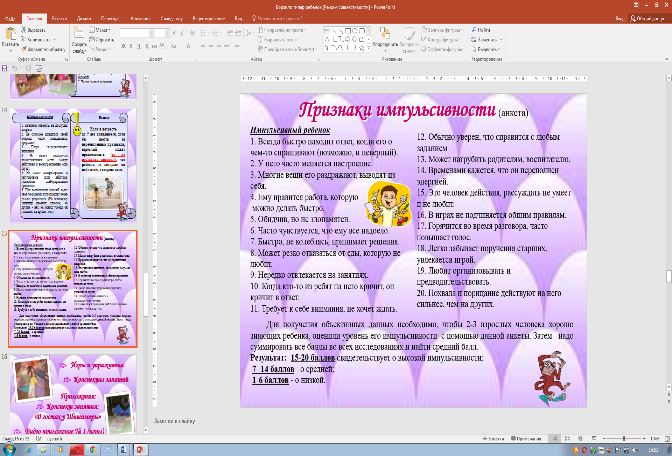 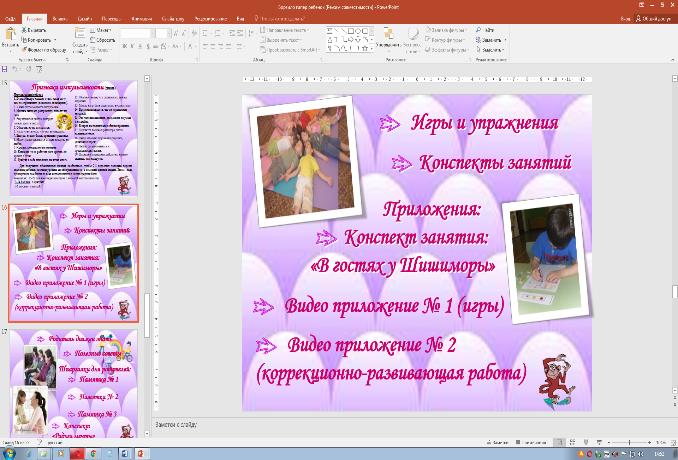 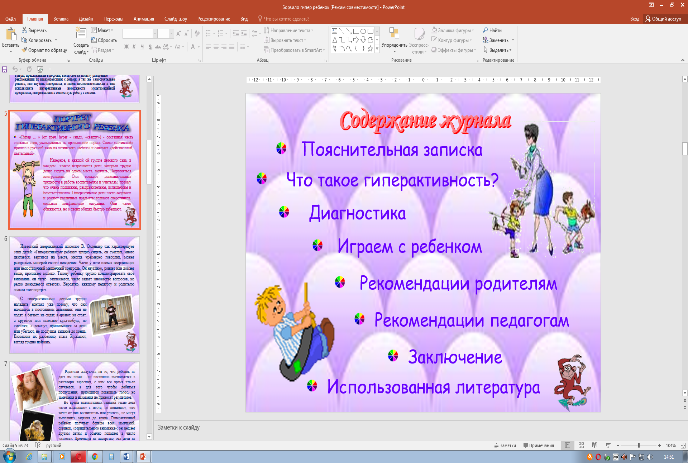 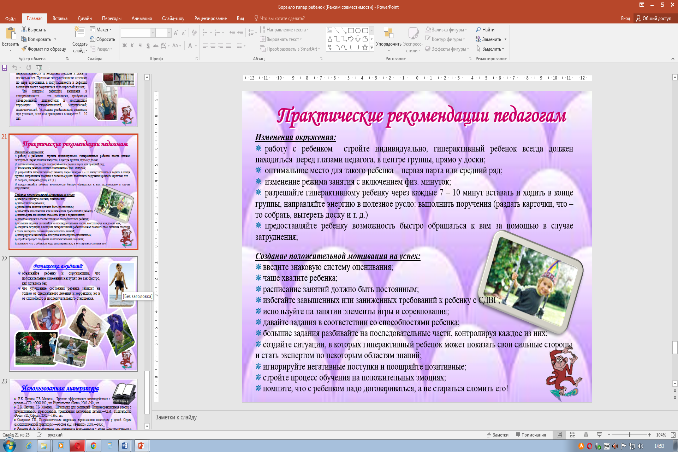 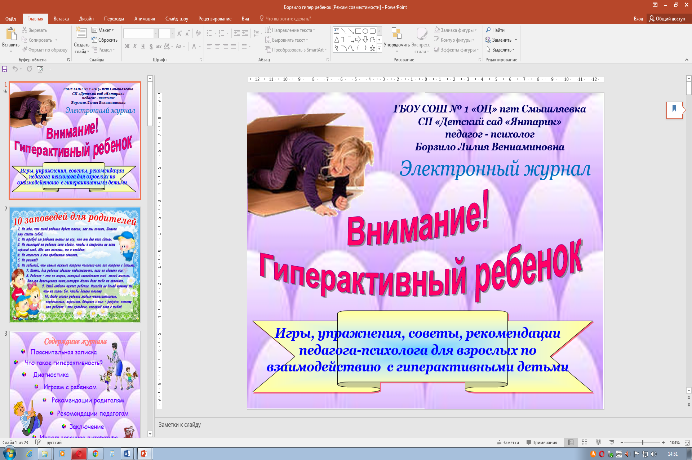            Данная форма взаимодействия родителей и педагогов укрепляют непосредственное общение сторон, выводят его на новый уровень сотрудничества.  Цифровые технологии являются эффективным средством взаимодействия с родительской общественностью, способствуют повышению открытости образовательного пространства, включенности родителей в образовательный процесс, повышают их уровень компетентности в вопросах обучения, воспитания и развития детей с ОВЗ.  Литература1. Воронкова, Ю.Б. Информационные технологии в образовании / Ю.Б. Воронкова. - РнД: Феникс, 2010. - 314 c. 2.Захарова, И.Г. Информационные технологии в образовании: / И.Г. Захарова. - М.: Academia, 2016. - 543 c. 3. Сапожкова А.Ю. Создание и развитие персонального сайта учителя./ Вологда: ВИРО, 2012. – 32 с. 4. http://annapatrushevadefektolog.ru/   5. https://vk.com/invite/bMi4rMo  